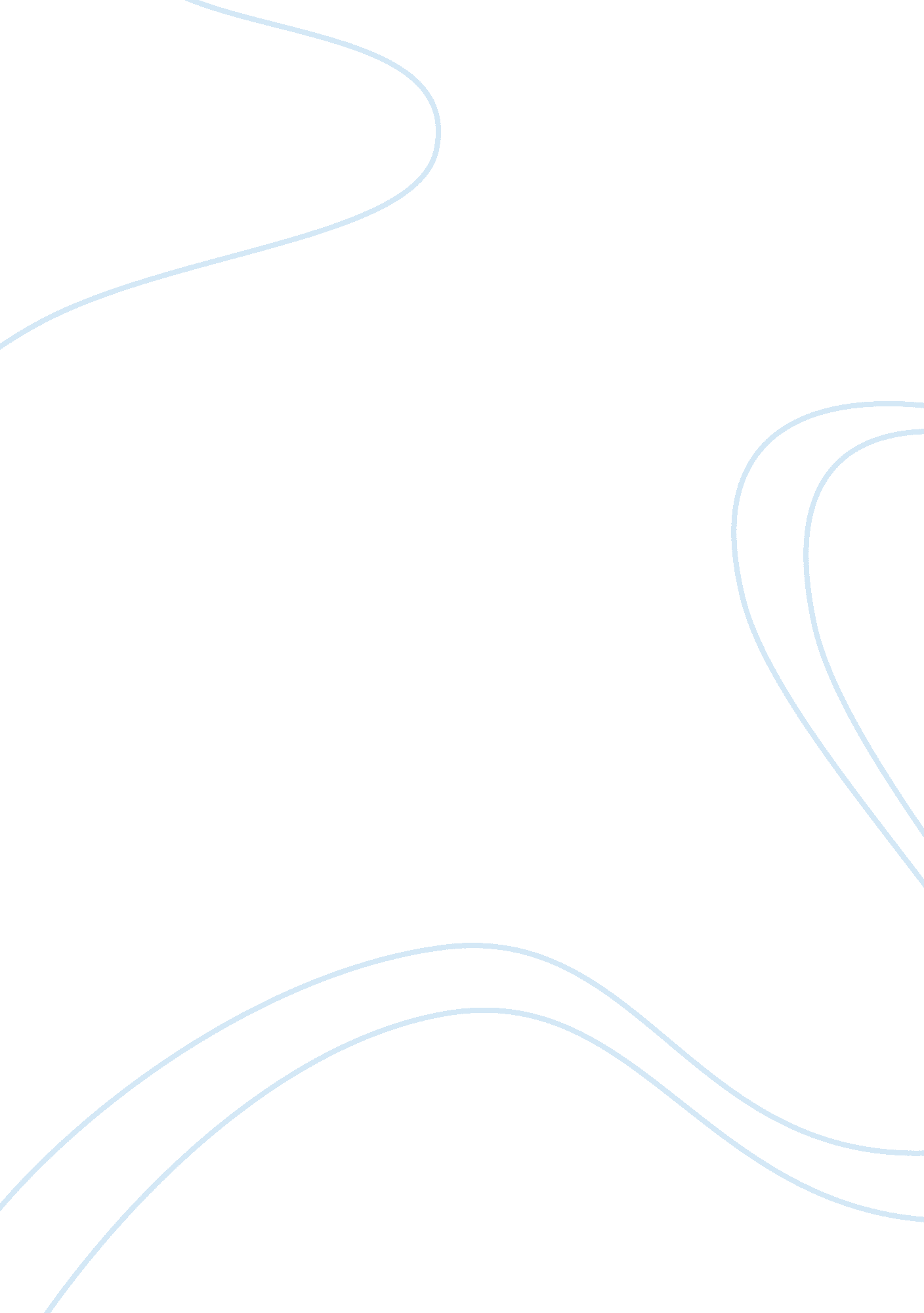 Business essays – life in pakistan: careers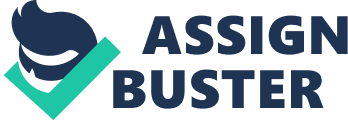 Life in Pakistan: Careers Career Crossroads... Today 's universe offers manner more assortment than what the old coevalss had. Take java for illustration, there are so many types of java to take harmonizing to your gustatory sensation and penchant. Ice pick, which was available in maximal 10 spirits a few old ages ago, comes in 100s of different spirits and combinations now. New theoretical accounts of cellular telephones maintain starting into the market mundane, giving us a greater assortment to take from. From lawn prints to autos, laptops or anything you can believe of the assortment is merely turning giving us an amazing sum of picks today! It goes the same for calling! Gone are the yearss when medical and technology were the two lone options and the remainder of the community was acquiring a simple awards degree merely for the interest of an instruction! Today, there are classs, which you could ne'er believe of! The other twenty-four hours I was looking at the paper and saw an undergraduate class in treasures and jewelry! WOW! Now that sounds exciting! But the assortment does n't stop here... there 's a long list in front! From political scientific discipline, to anthropology, gender surveies, media, picture taking, news media, authorial scientific disciplines, hotel direction, geology, fauna and the list ne'er stops! Fortunately a batch of these classs are being offered here in Pakistan excessively, which gives us all a opportunity to analyze the topics we ever wanted excessively. Even though true broad art instruction is still non rather common in Pakistan, it is available at some topographic points like BNU. Degrees in societal scientific disciplines are now being offered everyplace giving you the easiness to analyze societal scientific discipline without go forthing your metropolis! However, with such great assortment in instruction, taking your calling is ever a job! And you ne'er really recognize it until you have to make full up your college applications, which is a bad clip to take your calling. You need to get down be aftering manner before that! Planing in front of clip helps you sift through all the confusion and the conflicting picks. This makes it easier for you to take the calling that you will stand out at! But how do you make to the most suited calling for yourself because taking is a tough undertaking when the assortment is greater! Here are some things you need to see before calling planning: Know yourself! The first measure to taking the best calling for yourself is cognizing yourself good. You might cognize that you know yourself best, but there is a opportunity that you merely think you know yourself good. So before anything make a list of your likings, involvements, wonts, behaviour and what sort of a individual you are by and large! Before shiping on a calling it is really of import to hold a really good thought as to what your strengths and failings are. Once you have an thought you can get down short listing different callings. Get aid with your essay from our adept essay authors... Family penchants. No affair how much you say you do n't care about others and its your life ; the ultimate truth is that you have to care about your household and those connected to you and hence be aftering a calling is non an person 's determination. Or lets put it this manner, it is your determination but you will hold to cognize your household 's concerns and penchants. If they are n't leting something you want to make, so seek to convert them about your involvements. State them about why you want to fall in that peculiar calling and how it can be good for you. How much clip can you give to your calling. Life keeps altering and we go through different stages of life, which bring along a alone set of precedences and duties. A immature alumnus possibly ready to work from 9 to 5 but a female parent with a immature kid can non give so much of her clip to work for she has a babe to care for! Hence while you plan a calling support in head of the different stages that are yet to come in your life. I am non stating to remain off from strenuous callings like physicians, but do certain that your occupation is flexible if you have heavy duties on you! Besides, for that you will hold to be adaptative and flexible to the alterations that come your manner. I have seen adult females who are MBA and work in the corporate sector but when their duties increase they take up lighter occupations like learning at concern or accounting at a high school. This manner they keep working, gaining a good sum of money yet carry throughing their duties at place without any job! Striking a balance is extremely of import! Research your calling pick! Before you hop into college for a grade in that peculiar field, make certain you research good about it. Surf on the Internet, go through the newspaper and acquire to cognize every bit much as you can about that calling and the flexiblenesss it offers. Written stuff might non be so effectual, so ask people you know who are in that field. Ask them about how their work is, how life has changed after they jumped in this specific calling and whether they love the work they do because if you love your occupation you tend to pass a happy life and everything becomes easy! Try to larn from other people 's experiences and utilize this acquisition for your better. Scope Vs Interest. This is a major job people frequently choose callings because of range and non involvement! Now the job with this is that they do n't wish their callings and are merely working because of the fat wage checks they get. This is excessively less a motive for a calling, which you are supposed to prosecute for a life-time! Think of it this manner, what will go on when you do n't necessitate money any longer and are done with all your demands? How will you work at that point in clip? Furthermore, if today computing machine related callings are in demand opportunities are that so many people go into this field that some may be excess. So ne'er choose range over your personal involvements because if you follow your involvements you will stop up making a better occupation and will stand out at it! And there 's ever range for stand outing people. Monetary Vs Mentally honoring callings. Different people work for different grounds! Some do it for money, some do it for mental and complacency, others do it for passion and so on! So make sure you know your ground behind taking a calling. If you merely want to coin money, you can open up a general shop and sell all sorts of consumer goods, if you want to demo your creativeness there are dozenss of Fieldss for you including, interior/fashion designing, news media, picture taking, film-making etc. If you want to make something for the natural articulation an NGO that works for the environment, if you feel strong about adult females there are many NGO 's out at that place working for hapless adult females and kids in our state. So today 's society is offering something for everyone! But before you choose your calling you should cognize what you want from that calling - money or satisfaction? Match your personality to your occupation! A deadening individual would ne'er be perfect for a gossip magazine. Likewise, an easy traveling and screaming individual would n't look good as a physician at least while he/she is at work! So make certain your personality lucifers with the type of calling you want to prosecute. Opportunities are if your personality lucifers with your calling, you will stop up making a great occupation and will besides love the undertakings you are supposed to make! If you love music and cognize a batch about it so fall in a music magazine and work for them! If you have a passion for truth and justness you should be a attorney! So fundamentally a calling harmonizing to your personality and involvements will work best for you. 